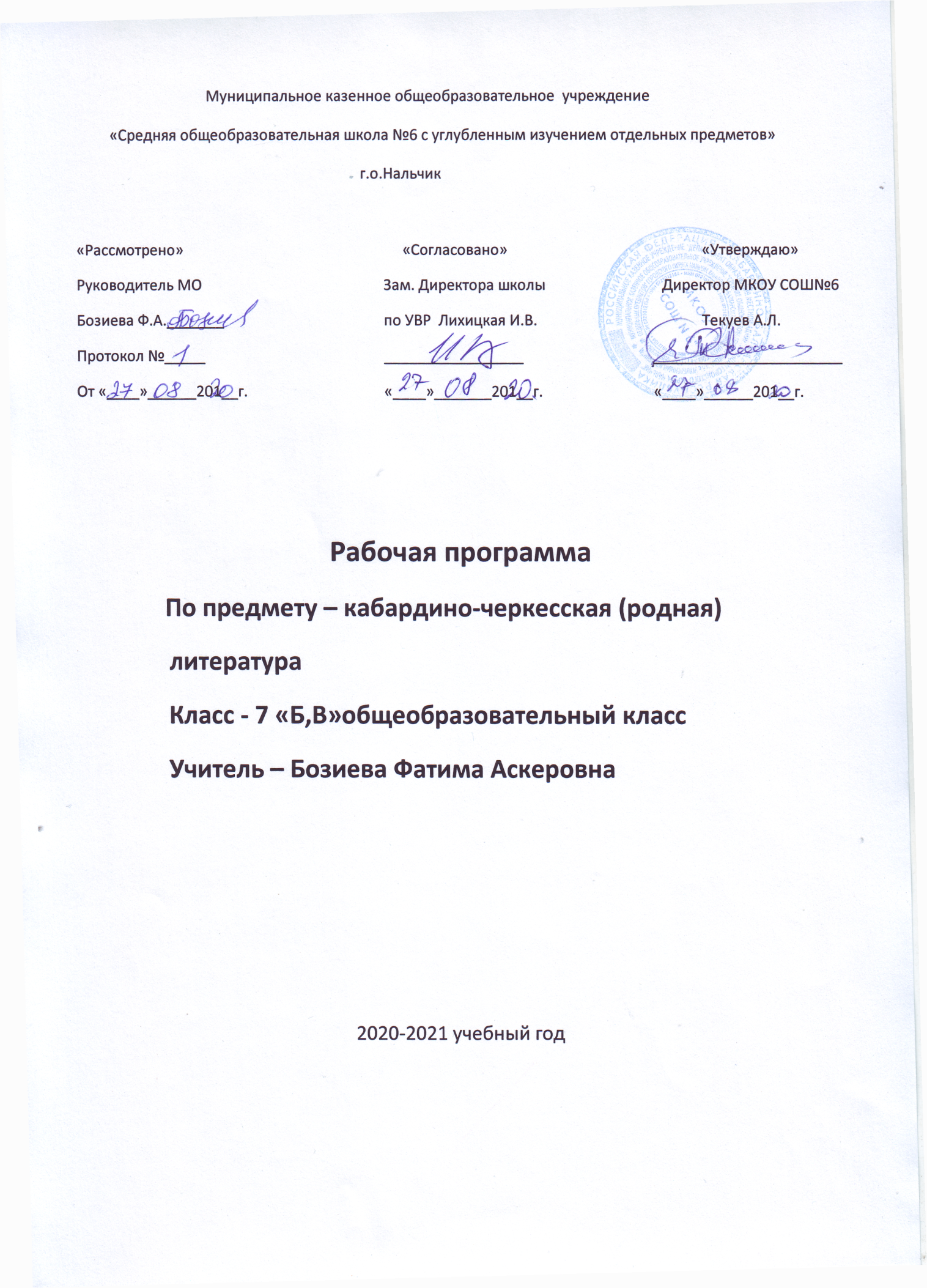                                                   1.Пояснительная записка                     Рабочая программа по кабардино-черкесской литературе для обучающихся 7 класса составлена в соответствии с нормативными документами:Федеральный закон от 29 декабря 2012 года № 273-ФЗ «Об образовании в Российской Федерации».Закон Кабардино-Балкарской Республики от 24 апреля 2014 года №23-РЗ «Об образовании».Федеральный государственный образовательный стандарт; ФГОС основного общего образования утвержден приказом Минобрнауки России от  17.12.2010 №1897. ФГОС №1577 от 31 декабря . (с изменениями) Письма Министерства просвещения, науки и по делам молодежи КБР от 27.08.2018г. № 22- 01-13/5919 «О наименовании учебных предметов предметных областей «Родной язык и родная литература»;Программа составлена на основе примерной образовательной программы по учебному предмету «Адыгэ литературэ» (Кабардино-черкесская литература) одобрена протоколом Федерального учебно-методического объединения по общему образованию №2/18 от 31.01.2018г., и №3/18 от 30.05.2018г.Основная образовательная программа основного общего образования МКОУ «СОШ №6»Учебный план МКОУ «СОШ №6»  на 2020-2021 учебный год. Список учебников соответствующий Федеральному перечню учебников обеспечивающие учет региональных  и этнографических особенностей субъектов РФ , утвержденных, рекомендованных  Министерства просвещения  РФ от 28.12.2018 г.№345  к использованию в образовательном процессе в образовательных учреждениях на 2020-2021 уч. год;  Тимижев Х.Т.,Балова Л.Ф. Кабардинская литература 7 класс. Нальчик «Эльбрус», 2013г. Положение о рабочей программе МКОУ «СОШ №6» г.о. Нальчик.Учебный план  МКОУ «СОШ №6»  предусматривает  изучение кабардино- черкесской литературы в 7 классе 51 час в год из расчёта  1 час в неделю в 1 полугодии и 2 часа в неделю во 2 полугодии.Адыгэ литературэр 7 классым школым щегъэджыным и мурадщ:  Еджак1уэхэм адыгэ литературэмк1э щ1эныгъэ куу етыныр. Адыгэ литературэр Iэмал имыIэу яджын хуейхэм ящыщщ. Абы къалэнышхуэ и пщэ къыдохуэ щIэблэр бзэм и IэфIыр зыхищIэу, фIагъ-дахагъымрэ гурымыхьымрэ зэхигъэкIыфу, лъэпкъми цIыхубэми лIэщIыгъуэкIэрэ къадэгъуэгурыкIуэ художественнэ дуней еплъыкIэ телъыджэр игъэбатэу къэхъунымкIэАдыгэ литературэмкIэ  7 классым курыт еджапIэм и программэр зэхэлъхьащ еджакIуэм курыт щIэныгъэ егъэгъуэтынымкIэ егъэджэныгъэ хабзэм литературэм ехьэлIауэ къигъэув  къэрал стандартым ипкъ иткIэ. Программэм нэхъыщхьэу къалэнитI егъэзащIэ. ЩIэныгъэ бгъэдэлъхьэнымрэ абы кърикIуэ дерсхэмрэ япэу. Программэм хэлъщ егъэджакIуэхэми еджакIуэхэми зыхащIэн хуейуэ щыт литературэ курсым и къалэн нэхъыщхьэхэмрэ ахэр гъэзэщIа зэрыхъуну Iэмалхэмрэ, – егъэджэнри, яджыр къагъэсэбэпурэ егъэкIуэкIыпхъэ гъэсэныгъэ лэжьыгъэри къызэщIиубыдэу.ЕтIуанэр – къызэгъэпэщыныгъэ-зэпэлъытыныгъэ лэжьыгъэрщ: программэм щыубзыхуащ Iэмал имыIэу еджакIуэхэм ящIэн хуей Iуэхугъуэхэр (тхакIуэ-усакIуэхэм я IэдакъэщIэкI нэхъыфIхэр), ящIэну щхьэпэхэр (япэрейхэм ехьэехуэхэр), тхакIуэ нэхъ Iэзэхэр, литературэ  тхыдэм и лъэхъэнэхэр, литературэм и пкъыгъуэхэр, еджэгъуэ зэманым тещIыхьауэ тхыгъэхэр зэрызэпэгуэшыпхъэр, темэ къакIуэхэм тегъэкIуэдапхъэ сыхьэт бжыгъэр.Адыгэ литературэр егъэджынымкIэ къалэнхэр:Курыт еджапIэхэм адыгэ (къэбэрдей-шэрджэс) литературэр щегъэджыным и къалэн нэхъыщхьэу мы къэкIуэнухэр къоув: - ныбжьыщIэхэм литературэм къыхахыу зэхэщIыкI лъагэрэ гъэсэныгъэ дахэрэ яхэлъу къэгъэтэджэныр; цIыхугъэм и щапхъэхэр, гуп хэтыкIэ хабзэхэр, благъэми хамэми яхуэфащэ пщIэмрэ нэмысымрэ къагурыIуэу, Хэкур фIыуэ ялъагъуу, жылагъуэ Iуэхухэмрэ щхьэзакъуэ гурыгъухэмрэ зэрагъэзэгъыфу, дэтхэнэми лъысыпхъэ пщIэр хуащIыжу къэхъуныр; - еджакIуэхэр я анэдэлъхубзэкIэ зекIуэ IуэрыIуатэмрэ тхыгъэ нэхъыфIхэмрэ щыгъуазэ щIыныр, абыкIэ хуэфащэ пщIэр анэдэлъхубзэм хуа-щIу икIи иригушхуэу къэгъэхъуныр, лъэпкъ литературэм и тхыдэмрэ нобэрей и щытыкIэмрэ куууэ щыгъэгъуэзэныр, абы и жанр нэхъыщхьэхэр, тхакIуэ-усакIуэхэр, тхыгъэ нэхъыфIхэр къагурыгъэIуэныр;- IуэрыIуатэм и лIэужьыгъуэхэр, литературэ  тхыгъэхэр псэкIэ зыхащIэу,  зэпкърахыфрэ абы хэлъ фIагъхэмрэ щыщIэныгъэхэмрэ литературэмрэ тхыдэмрэ ящыщ щапхъэхэр къагъэсэбэпурэ къагъэнахуэфу, езыхэми псалъэр эстетикэм и хабзэкIэ ягъэшэрыуэфу, литературэр гъуазджэм и нэгъуэщI пкъыгъуэхэм зэрадэгъуэгурыкIуэмрэ къазэрыщхьэщыкIымрэ IупщIу зэхащIыкIыу егъэсэныр.2.  Еджак1уэхэм я1эн хуей  щ1эныгъэхэмрэ  есэныгъэхэмрэ теухуауэ зыхуэдгъэувыж    къалэнхэр:     Иджырей зэманым, псом хуэмыдэу, зэхъуэк1ыныгъэ инхэр къыщыхъу лъэхъэнэм, хуэфащэ гулъытэ игьуэтын хуейщ литературэ урокым, абы щек1уэк1 еджэныгъэ-гьэсэныгьэ, идейно-нравственнэ, эстетичесэ гьэсэныгьэ лэжьыгьэхэм.Еджап1эм щадж адыгэ литературэм кьызэщ1еубыдэ адыгэ тхак1уэхэмрэ усак1уэхэмрэ я тхыгьэ нэхъыф1хэу еджак1уэхэм я ныбжь елъытак1э кьагуры1уэну щытхэр, шэрджэс, адыгей, кьэбэрдей литературэхэм я лъабжьэр зыгьэт1ыльа ик1и абыхэм нзхъ хэльхьэныгьэшхуэ хуэзыщ1ахэм я тхыгьэ кьыхэхахэр.Щ1эблэр гъэсэнымк1э лэжьыгьэм нэхъыщхьэу хэлъын хуейхэм ящыщщ ц1ыхугьэшхуэр, лэжьыгьэмрэ лъэпкъ кулътурэмрэ гу къабзэк1э бгъэдэтыным хуэущииныр, напэм, хабзэм, гъащ1эм къемызэгь 1уэхугьуэхэм гущык1, 1эщ1ыб хуэщ1ыныр. А лэжьыгьэшхуэ гугъур зи пщэм нэхъ кьыдэхуэр еджап1эрщ. Адыгэ литературэр школым шегъэджыным и къалэн нэхъыщхьэхэм щышщ еджак1уэхэр искусствэм и псалъэм, ц1ыхубэ 1уэры1уатэмрэ литературэмрэ куууэ хэшэныр ик1и ахэр и лъабжьэу еджак1уэхэм я зэхэщ1ык1ым зегьэужьыныр, нравственнэ ик1и художественнэ я лъэныкъуэк1э зегьэузэщ1ыныр.Еджак1уэм езым еджэныгъэм хуи1э щытык1эр (Личностные): еджэныгъэм тэмэму хущытын; и къэухьым зегъэужьыным иужь итын; щ1эуэ зыгуэр къищ1эну хуеин:и1э щ1эныгъэм хигъэхъуэн.Еджэныгъэм хуи1э щытык1эр, зыхуигъэувыж къалэныр,ар къызэрыгуры1уэр, езым и еплъык1эр(Метапредметные  универсальные учебные действия)Унэт1ыныгъэ(Регулятивные: къещтэ мурадыр; едж ар; гъэзэщ1а зэрыхъуным хущ1окъу; езым план егъэув ик1и абы тету мэлажьэ .Щ1эныгъэ и1эным, щ1эуэ зыгуэр къищ1эным хущ1экъуныр(Познавательные):мурадыр къыгуро1уэ; къоджэ тхыгъэм; йода1уэ жьэры1уатэу;зыхуеинухэр  щ1эныгъэр 1уэхухэмк1э къыгуро1уэ,зыхуигъэувыж къалэныр,ар къызэрыгуры1уэр;езым и еплъык1эр;Хуиту псалъэмакъым хыбошэ,псоми бгъэдыхьэк1э(Коммуникативные): упщ1эхэр итыфын; адрейхэм едэ1уэным; упщ1эхэм жэуап иритыфыным; езым и еплъык1э и1эн.Яф1эщ ещ1ыф.щIэ къащIэным, бзэр гъэлэжьэным теухуауэ къэув къалэнхэр зэщIа хъунымкIэ щIэныгъэ яIэр къагъэсэбэпыфыныр. Щ1эныгъэ егъэгъуэтын хуейр къызэрытпщытэну 1эмалхэм я системэ.бзэр лъэпкъ щIэнгъасэм и къэхъугъэу икIи цIыхухэр зэрызэгурыIуэ Iэмал нэхъыщхьэу зэрыщытыр еджакIуэхэм къагурыIуэныр;●жьабзэр, тхыбзэр, диалогыр, монологыр, зэрыт щытыкIэм елъыта псэлъэкIэр, гъэпсыкIэрэ къиIуатэ мыхьэнэкIэ зэхуэдэр, бзэм и зэхэлъыкъэр;●псалъэр, псалъэухар, текстыр, абыхэм я нэщэнэхэр, я зэпкърыхыкIэр;● зэрыт щытыкIэмрэ псалъэгъумрэ елъытауэ псэлъэкIэ тэмэм ухуэн;●жанркIэ, гъэпсыкIэкIэ зэщымыщ текстхэм къеджэфын, къагурыIуэн: тхакIуэ, усакIуэхэм я IэдакъэщIэкIхэр, зэреджэ предметхэмкIэ тхылъхэр, щIэныгъэ-популярнэ, публицистическэ журналхэм ит статьяхэр, Iуэху зэрызэрахьэ тхылъымпIэхэр;● псэлъэкIэ тэмэмкIэ къыжраIэр, зэхахыр, зэдаIуэр тэрэзу къагурыIуэн;●зэрыт щытыкIэмрэ псэлъэгъумрэ елъытауэ жанркIэ, гъэпсыкIэкIэ зэщымыщ текстхэр яухуэфын; езым я гукъыдэжкIэ зэпсэлъэныгъэм хыхьэн, псэлъэкIэ тэмэмым и хабзэхэр къалъытэурэ псэлъэфын;● текстым зыхуей информацэр къыхахыфын, а текстыр зэпкърахыфын, план хуагъэувыфын, тезисым хуагъэкIуэфын, конспект ящIыфын;● текстым щыщ Iыхьэхэр урысыбзэкIэ зэрадзэкIыфын.- анэдэлъхубзэм и литературнэ нормэхэмрэ (пэжырыпсалъэмкIэ, лексикэмкIэ, грамматикэмкIэ) псэлъэкIэ тэмэмым и хабзэхэмкIэ гурыIуэныгъэхэр зрагъэгъуэтыныр; псалъэкIэ къэхъу зэпыщIэныгъэм и мурадым, къалэнхэм, Iэмалхэмрэ хэкIыпIэхэмрэ щыгъуэзэныр, псалъэкIэ зэпыщIауэ щытыным къигъэув къалэнхэр ехъулIэныгъэкIэ зэфIэкIыным папщIэ бзэм и Iэмалхэр Iуэхум хуэкIуэу къыхахыныр; - щIэ къащIэным, бзэр гъэлэжьэным теухуауэ къэув къалэнхэр зэщIа хъунымкIэ щIэныгъэ яIэр къагъэсэбэпыфыныр.    Е 7-нэ классым щагьуэтын хуей щ1эныгъэмрэ зэф1эк1ыу я1ыпхъэхэмрэ.                                                                                                                                                                                                                                                      ЕджакIуэхэм ящIапхъэщ:- яджа художественнэ тхыгъэр; художественнэ тхыгъэхэм я сюжетымрэ абыхэм хэт литературэ лIыхъужьхэмрэ я  зэпыщIэныгъэхэр;- ауаным, гушыIэм, метафорэм, литературэм и пкъыгъуэхэм  (роды литературы) теухуа гурыIуэгъуэхэр;-	гукIэ зрагъэщIэн хуейуэ программэм къыщыгъэлъэгъуа художественнэ тхыгъэхэмрэ пычыгъуэхэмрэ.ЕджакIуэхэм яхузэфIэкIыпхъэщ:- яджа художественнэ тхыгъэм и сюжет унэтIыныгъэм (экспозицэм, ублапIэм, кульминацэм, ухыпIэм) и мыхьэнэр къахутэну;зыщыгъуазэ художественнэ тхыгъэм  къэзыIуатэ-зыгъэлъагъуэ Iэмалхэм щагъэзащIэ  къалэнхэр яубзыхуныр;яджа художественнэ тхыгъэм хэт литературэ лIыхъужьитI зэгъэпщэныр, абыхэм тхыгъэр зи IэдакъэщIэкIыр зэрахущытыр къащIэн папщIэ;эпикэ тхыгъэр лирикэм къыхацIыхукIыныр;яджа художественнэ тхыгъэм ипкъ иткIэ сочиненэ  тхыныр, жьэрыIуатэуи къэIуэтэжыныр;езыхэм жьэрыIуатэу е тхыгъэкIэ къаIуэтэнум и план зэхалъхьэныр;зыщыгъуазэ художественнэ тхыгъэм хэт литературэ лIыхъужьым тхыгъэкIи жьэрыIуатэуи тепсэлъыхьыныр;7-нэ классым щеджэхэм литературэмкIэ ягъэзэщIэн хуей лэжьыгъэхэр:ЖьэрыIуатэу: - художественнэ тхыгъэхэм е абыхэм щыщ пычыгъуэхэм ирижэу икIи гъэхуауэ макъкIэ къеджэн. ГукIэ зэрагъэщIа тхыгъэхэр  гъэхуауэ икIи зэхэщIыкIыгъуэу жыIэжын;- эпикэ тхыгъэ мыинхэр е абыхэм щыщ пычыгъуэхэр дэхуа щIагъуэ щымыIэу, хэчыхьауэ къэIуэтэжын; - литературэ лIыхъужьхэм теухуа упщIэхэм жэуап тэмэм етын;- Iуэхугъуэ гуэрым гъэхуауэ икIи гурыхьу тепсэлъыхьыжын;- художественнэ тхыгъэхэм къытещIыкIа инсценировкэхэр пIалъэ-пIалъэкIэрэ къызэгъэпэщын; - езыр-езыру къызэджа тхыгъэм, гъуазджэ лэжьыгъэм, зэплъа кинофильмым, спектаклым, теленэтыным теухуауэ и Iуэху еплъыкIэр къиIуэтэн (персонажхэмрэ Iуэхугъуэ щхьэхуэхэмрэ зэрахущытыр къыхэщу, игъэбелджылыуэ);- рассказ  теплъэ  иIэу сочиненэ мыин зэхэлъхьэн (зауэмрэ лэжьыгъэмрэ я ветеранхэм, Тхыгъэу:- художественнэ тхыгъэхэр е абыхэм ящыщ пычыгъуэхэр изложенэ теплъэ яIэу къэIуэтэн;- яджа художественнэ тхыгъэм къыхэщу еджакIуэхэм ягу ирихьа Iуэхугъуэ гуэрым теухуа сочиненэ тхын; - эпикэ тхыгъэм е абы и пычыгьуэм теухуа план зэхэлъхьэн;- цIыхум и теплъэм, и хьэл-щэным тетхыхьын. Iуэхугъуэ гуэрхэм (дунеяплъэм, выста вкэм, лэжьыгъэм) xyaIэ щытыкIэр, ялъэгъуар къазэрыщыхъуар къызыхэщ сочиненэ тхын;- литературэ лIыхъужьхэм теухуа упщIэхэм жэуап тэмэм етын.Литературэмк1э 7  классхэм я еджак1уэхэм хуагъэув оценкэхэм и пщалъэхэр.1)Жьэры1уатэу къат жэуапым хуагъэув оценкэхэр:  «5»ягъэув,ядж произведенэм и текстыр тэмэму ищ1эмэ ик1и къыгуры1уэмэ;лъэхъэнэм,гъащ1эм епхауэ произведенэр зэпкърихмэ;и бзэр дахэмэ ик1и къулеймэ;гъэхуауэ ик1и зыхищ1эу,псынщ1агъ мардэм тету къеджэмэ. «4» ягъэув,ядж произведенэм и текстыр тэмэму ищ1эмэ ик1и къыгуры1уэмэ;лъэхъэнэм,гъащ1эм епхауэ произведенэр зэпкърихыфмэ, и бзэр,къеджэк1эр мы1еймэ. Ауэ и жэуапым щыщ1эныгъэу зы е т1у нэхъыбэ хэмытмэ. «3» ягъэув,ядж произведенэр зэрищ1эр ик1и къызэрыгуры1уэр и жэуапым къуигъащ1эмэ;произведенэм щытепсэлъыхьк1э лъэхъэнэм,гъащ1эм иримыпхыфмэ;и бзэм и къеджэк1эм щыщ1эныгъэ куэд и1эмэ;и жэуапым зэк1элъык1уэк1э тэмэм имы1эмэ. «2» ягъэув, ядж произведенэм и текстым емыджамэ,содержанэри щ1агъуэу имыщ1эмэ,литературэм и теорием щыщ гуэрхэри  имыщ1эмэ;и бзэм,къеджэк1эм зык1и арэзы укъимыщ1мэ.   Сочиненэхэм хуагъэув оценкэхэр: «5»  ягъэув: лэжьыгъэм и содержанэм темэр нэгъэсауэ къызэпкърих-мэ;содержанэр зэк1элъык1уэу къа1уэтэжамэ; лэжьыгъэр бзэ къулей-к1э,шэрыуэк1э тхамэ; лэжьыгъэр и ухуэк1эк1и зэхэлъык1эк1и къызыхуэ-тыншэу гуры1уэгъуэмэ;орфографическэ,пунктационнэ щыуагъэ хэмытмэ.  «4» ягъэув: лэжьыгъэм и содержанэм темэр мы1ейуэ  къызэпкърихмэ; Содержанэр къызэри1уэтэжым ныкъусаныгъэ мащ1э ф1эк1 хэмытмэ;лэжьыгъэр зэрытха бзэм и къулеягъым арэзы укъищ1мэ; орфографическэ  щыуагъэу 2-рэ пунктационнэу 2-рэ е 1-рэ ф1эк1 хэмытмэ. «3» ягъэув: лэжьыгъэм и содержанэм темэр къызэпкърихмэ,ауэ щыуагъ гуэрхэр хэтмэ;ибзэр мыкъулеймэ; орфографическэ  щыуагъэу 4-рэ пунктационнэу 2-рэ е 1-рэ хэтмэ. «2» содержанэм темэр къыхэпкъримыхмэ; лэжьыгъэм щыуагъэ куэд хэтмэ,и бзэр къулейсызмэ орфографическэ  щыуагъэу 5-рэ пунктационнэу 3 хэтмэ.Способы оценки планируемых результатов образовательного процесса                                      Учебно-тематическэ план   3.Егъэджэныр зэрызэхылъымрэ абы къызэщ1иубыдэмрэПсоми  хухах: сыхь.-51Хэзыгъэгъуазэм  - (сыхьэт 1);Адыгэ 1уэры1уатэм – (сыхь.10);Тхыгъэхэр егъэджыным (сыхь.28);Бзэм зегъэужьыным(сыхь.6);Сочиненэхэм я темэхэр: «Уадыгэным къик1ыр», «Ц1ыху напэ», «Дыхуейкъым зауэ».  классщIыб еджэныгъэм ( сыхь.2);Проект лэжьыгъэу – (сыхь2) «Сэ сыадыгэщ», «Ди л1ыхъужьхэр.Тематическэ тест лэжьыгъэу т1у етын.  яджар къегъэпщытэжыным (сыхь. 2).7-нэ классхэм къыщокIуэ: анэдэлъхубзэм и дахагъыр нэхъ къызыхэщ тхыгъэхэмрэ IуэрыIуатэм щыщ пкъыгъуэ уардэхэмрэ сабийхэм егъэцIыхуныр, адыгэ тхакIуэ пажэхэм я IэдакъэщIэкIхэм щыгъэгъуэзэныр; тхыгъэ-усыгъэ нэхъыфIхэр езы еджакIуэхэм я зэхэщIыкIкIэ къыхагъэщхьэхукIыфу, дахагъэр зыхащIэу къэгъэхъуныр; лъэпкъ литературэм и пкъыгъуэхэмрэ литературэм и теориемрэ теухуауэ гурыIуэныгъэ ягъуэтыным хэгъуэзэныр; литературэ тхыгъэм и зэхэлъыкIэм щыгъэгъуэзэныр, тхыгъэ щхьэхуэхэр е езы дыдэхэм зэхалъхьа къэIуэтэныгъэхэр (изложенэ) я бзэкIэ ятхыжыфу, темэ хэхакIэ я еплъыкIэр зыгъэнахуэ тхыгъэ ягъэпсу, прозэу тхахэр я бзэкIэ къаIуэтэжыфрэ абы ирипсэлъэжу, усэхэм ящыщу гъэлъэгъуахэр гукIэ зэрагъэщIэфу, усэбзэм и Iэмал нэхъ хьэлэмэтхэр къагъэнахуэфу егъэсэныр;  Классым щаджхэм нэмыщI яджыпхъэ тхыгъэхэрАдыгэ IуэрыIуатэм щыщхэр: «Лъэпщрэ жыг Гуащэмрэ», «Лъэпщрэ Уэрсэрыжьрэ», «Редадэ урыс пелуаныпщым зэребэнар», «Къэбэрдей щIыфIащар», «Темрыкъуэ и уэрэд», «Дамэлей».Адыгэ литературэм щыщхэр:А б ы т I э  В.Къ. «АдыгэлI щыгъыр», «Си адыгэбзэ», «Си хьэщIэм» усэхэр.Б р а т  Хь.М. «Ажэгъуэмэр къыщыгъагъэм» тхыгъэр.Б е щ т о к ъ у э   Хь.Къ. «Бжьыхьэ телъыджэ» тхыгъэр.Г ъ у б ж о к ъ у э  Л.М. «Адыгэ шы фIэдзапIэ», «Жылэ», «Псалъэр Налшыкщ» .К I ы щ о к ъ у э  А.П. «Борэн», «Къуршхэр мамырщ», «Усэ шэрыуэхэр»  усэхэр.К I э щ т  М.Хъу. «Си Iуэху хэмылъуи», «Лъэпкъ уэрэд», тхыгъэхэр. К I у а щ  Б.И. «Мамырыгъэм и тхьэрыкъуэ», «ФIымрэ Iеймрэ» усэхэр.К ъ а р д э н  Б. М.   «ГуфIэгъуэ зэIущIэ» повестым щыщ пычыгъуэ.ГукIэ зэрагъэщIэн папщIэ къыхаха тхыгъэхэр«Ашэмэз и пшыналъэм» щыщу япэ сатыр 33-р.К I ы щ о к ъ у э  А.П. «Усэ къарукIэ бийр бгъэсу» усэр.Н а л о  З.М. «ЦIыху напэ» балладэм щыщ пычыгъуэ, сатыр 32-рэ хуэдиз хъууэ.М ы ж е й  М.И.  «Пщэху» рассказым щыщ пычыгъуэ  сатыр 34-рэ хуэдиз .У э р э з е й  А.П.  «Пщэдджыжьым» усэр.Б и ц у А.М.  «Си адыгэбзэ» усэр.Т х ь э г ъ э з и т   З.М.  «Адыгэ пшынэ» усэр.Б е м ы р з э  М.Хь. «Уадыгэным къикIыр» усэм щыщ Iыхьэ.Щ о д ж э н ц I ы к I у   А.У.  «Дыгъэр итщ уафэгум» Ебланэ классым еджак1уэхэм зэрыдэлажьэ методхэмрэ урок л1эужьыгъуэхэмрэ, къагъэсэбэп технологиехэр, краеведческэ материалхэр. 7 классым егъэджак1уэмрэ     еджак1уэхэмрэ я лэжьыгъэхэр я лэжьыгъэр къызэгъэпэща зэрыхъу щ1ык1э елъытак1э метод нэхъыщхьэхэм щыщщ:     - Егъэджак1уэм щ1эныгъэр зэрыбгъэдилъхьэ щ1ык1эхэр;     - Еджак1уэхэр езыр-езыру зэрылажьэ щ1ык1эхэр.  Егъэджак1уэм  щ1эныгъэ еджак1уэхэм хзэрыбгъэдилъхьэ щ1ык1эхэм хохьэ:рассказ, объясненэ, беседэ, школ лекцэ жыхуэт1эхэр;Еджак1уэхэр езыр-езыру зэрылажьэ щ1ык1эхэм хохьэ зэреджэ тхылъхэм елэжьыныр, к1элъыплъыныгъэхэр, практическэ творческэ, исследовательскэ лэжьыгъэхэр, нэгъуэщ1хэри.Урокхэр л1эужьыгъуэ зыбжанэу ек1уэк1ынущ:-темэщ1э щрат урок;- яджыр щызэрагъэуб урок;- еджак1уэхэм я щ1эныгъэмрэ есэныгъэхэмрэ къыщапщытэ урок.Урок егъэк1уэк1ык1э л1эужьыгъуэхэм хохьэ:Комбинированнэ урокхэр, къэхутэныгъэ щрагъэк1уэк1 урокхэр, проектнэ урокхэр, урок-экскурсиехэр,творческэ урокхэр, урок-джэгухэр, интегрированнэ урокхэр, нэгъуэщ1хэри.Урокхэм къыщыдгъэсэбэпынущ къезэгъ нэрылъагъу пособиехэр, техническэ 1эмэпсымэхэр, проекторыр                        4.Тематическое планирование  5. Методическэ лэжьыгъэхэмрэ пособиехэмрэ:Адыгэ литературэмк1э программэхэр, 5-11 классхэр. Налшык, 2010Тимижев Х.Т.,Балова Л.Ф. Кабардинская литература 7 класс. Нальчик «Эльбрус», 2013г.Балова Л.Ф., Дышекова М.С. Рабочая тетрадь к учебнику кабардинская литература 7 класс. Нальчик «Эльбрус», 2013г.Абазэ А. Ч. Къэбэрдей тхакIуэхэр. Налшык, 1999.Абазэ А., Тэнащ Т. Къэбэрдей драматургиер 1920- 1930 гъэхэм. Налшык, 2003.Бекизова Л. А. Литература в потоке времени. Черкесск, 2008.Бещтокъуэ Хь. Къ. Анэдэлъхубзэм и псынащхьэм. Налшык, 2009.Гутов А. М. Слово и культура. Нальчик, 2003.Журнал «Iуащхьэмахуэ» (номер псоми ярыт критикэ лэжьыгъэхэр).КIурашын Б. М. Гъуазэ. Налшык, 1996.Къэжэр Хь. Хь. Уэрэд щIаусыр. Налшык, 2008.Писатели Кабардино-Балкарии. Нальчик, 2003.Пщыбий И. Хъ. «Псыпэ лъэужьыфIэ». Налшык, 1993.Сокъур М. Хь. Тхыгъэхэр. Налшык, 1995.Къэгъэсэбэпыпхъэ псалъалъэхэр:Автор гуп. Адыгэбзэ псалъалъэ. Москва, 1999.Автор гуп. Адыгэбзэ фразеологизмэхэм я псалъалъэ. Налшык, 2001.Апажэ М. Л., КIуэкIуэ Ж. Н. Урыс-адыгэ псалъалъэ. Налшык, 2008.Джаурджий Хь. З., Сыкъун Хь. Хь. Урыс-адыгэ школ псалъалъэ. Налшык, 1991.Зэхъуэхъу Л. Хь. Орфографическэ псалъалъэ (ЕджакIуэхэм папщIэ пособие). Налшык,     1989, 1997.ЗекIуэрей Н. Н. Урыс-адыгэ термин псалъалъэ. Налшык, 1999.ПщыхьэщIэ Л. И., ТIымыжь Хь Т. Хьэрыпыбзэм къыхэкIыу адыгэбзэм къыхыхьа  псалъэхэр. Налшык, 2006.Хьэкъун Б. И. Адыгэ къэкIыгъэцIэхэр. Налшык, 1992.ЩхьэщэмыщI Хь. Хь. АдыгэцIэ зиIэ псэущхьэхэр. Налшык, 1998.Щхьэгъэпсо С. Хь., Слон Л. Хь. КъэкIыгъэхэм я адыгэцIэхэр. Налшык, 1994.Результаты образовательного процессаФормы контроляЛичностные Анкетирование егъэк1уэк1ыныгъэ, тест лэжьыгъэхэр, беседэ, портфолио гъэхьэзырыныгъэ.МетапредметныеФронтальнэу яхэупщ1ыхьыныгъэ, жьэры1уатэрэ тхыбзэк1эрэ яхэпщ1эухьыныныгъэ, зи закъуэ лэжьыгъэрэ псоми зэгъусэу зэдагъэзащ1эну къызэрагъэпэща лэжьыгъэхэр, къызэрапщытэ лэжьыгъэхэр.Предметные  Къызэщ1эзык1уэж къызэрапщытэ лэжьыгъэхэмрэ. Проектнэ лэжьыгъэхэр.№Тема. разделКол-во часов1Хэзыгъэгъуазэ 12.Адыгэ 1уэры1уатэ 106Адыгэ литературэ407Зэджар къызэщ1экъуэжауэ къэпщытэжын.2№ТемэхэрСыхьэт бжыгъэрЩек1уэк1ынурЩек1уэк1ар1.Хэзыгъэгъуазэ12.Адыгэ нарт эпос3Сосрыкъуэрэ Т1от1рэшрэ я пшыналъэ14.Ашэмэз и пшыналъэ5.Бэдынокъуэ чынтым зэрезэуар16.Лъэпкъ уэрэдыжьхэр7.Адыгэ хъуэхъухэр8.Адыгэ сэламхэр19-10.Сочиненэ «Адыгэ 1уэры1уатэмрэ ди нобэрей гъащ1эмрэ»211.Щоджэнц1ык1у 1эдэм и усэхэр112.Бемырзэ Мухьэдин «Лъэ1у» усэр       113.Бемырзэ Мухьэдин «Удыгэным къик1ыр» усэр114-16.Анзор Мухьэмэд «Атэлыкъым и л1эужь» повестым щыщ пычыгъуэ317-19.К1эрашэ Тембот « Гъащ1эм и дерс» повестым щыщ пычыгъуэ320-21. Мыжей Михаил «Пщэху» новеллэр222-23. Нало Заур «Ц1ыху напэ» балладэр224-25.Б/з Сочиненэ « Напэм ц1ыхур егъэлъап1э» 226.К1ыщокъуэ Алим «Усэ къарук1э бийр бгъэсу» усэр127.К1ыщокъуэ Алим «Сабий»128-31.Хъупсырокъуэ Хъызыр «И мыхабзэу щыуат» рассказыр432.Елгъэр Кашиф «Псы къиуа» рассказыр133. Уэрэзей Афлик «Нэгъуэщ1 насыпу сыт сыхуей?»134.Уэрэзей Афлик «Пщэдджыжьым» усэр135-37.Брат Хьэбас «Лъэпкъым и къуэпсхэр» повестыр238-39.Шэджыхьэщ1э Хьэмыщэ «Къуэрылъху» рассказыр240.Мыкъуэжь Анатолэ «Псалъэ жагъуэ» усэр141-42.Б/з. Сочиненэ « Анэр ухуэдэщ нэм»243.Джэдгъэф Борис «Къандыгъэ и бжьыхьит1» очеркыр144.Къэжэр Хьэмид «Щ1ыр щ1эхъейр» усэр145.Мэзыхьэ Борис «Дыгъэр зэрыунк1ыф1ар» новеллэр146.Къумыкъу Мамдухь «Сабийхэр щым щыхъум» рассказыр147-48.Къармокъуэ Мухьэмэд «Щ1акхъуэ 1ыхьэ» рассказыр249.Классщ1ыб еджэныгъэ (Мэжаджэ хуабэ)150-51.Б/з. Сочиненэ «Адыгэ хабзэр «Щ1акхъуэ 1ыхьэ» тхыгъэм къызэрыхэщыр»252.Хьэх Сэфарбий «Ц1ыхухэр зауэм щыужынт» усэр157.Тхьэгъэзит Зубер «Гъатхэ» усэр58.Тхьэгъэзит Зубер «Щ1ыр мэлажьэ» усэр159.Мэшбащ1э Исхьэкъ «Адыгэ цей» усэр60.Мэшбащ1э Исхьэкъ «Насып» усэр161.Бицу Анатолэ «Си анэдэлъхубзэ» усэр162.Классщ1ыб еджэныгъэ (Бицу Анатолэ и усэхэр)163.Зэджахэр къэпщытэжын (Лъэпкъым и тхыдэр къызыхэщыж тхыгъэхэр)1Псори51